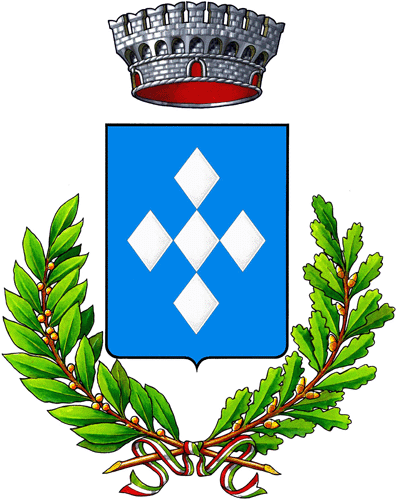 COMUNE DI CARINOLAAl Responsabile dell'Area Tecnica Comune di CarinolaVia Osvaldo Mazza, 81030 CarinolaCopia per:  □  COMUNE              □ DICHIARANTEPROTOCOLLO DELL'ENTE RICHIESTA DI CERTIFICAZIONE D’AGIBILITA’( ai sensi degli artt. 24 e 25 del D.P.R. 6 giugno 2001, n° 380 )IL/La Sottoscritto/a…..……………………………………………..……C.F………………………………………..Nato/a il…………………… a ……………………………………………………… Prov. …………………………..Residente a ..............…………...……………... Via …………….………………........................….…… n°.…….…Tel. ……………/……………....……in qualità di□Titolare della concessione edilizia, Permesso di Costruire o D.I.A.□Proprietario□Successore o avente causaC H I E D Erelativamente all’immobile sopra descritto, CERTIFICAZIONE DI AGIBILITA’ ai sensidel D.P.R. 6 GIUGNO 2001, n° 380.A tal fine, consapevole/i della responsabilità cui può/possono andare incontro in caso di falsità in atti e di dichiarazioni mendaci, come previsto dagli artt. 496 c.p. e 26 della Legge 4 gennaio 1968 n. 15 e successive modificazioni, e del fatto che in caso di dichiarazioni non veritiere si ha la decadenza dai benefici conseguenti al provvedimento eventualmente emanato sulla base della presente dichiarazione,come previsto dall’art. 11, comma 3, del D.P.R. n. 403 del 20 ottobre 1998.D I C H I A R Aa) che i dati personali sopra riportati sono veritieri;b) che lo stato attuale dell’immobile/unità immobiliare oggetto della presente istanza, così comerappresentato sugli elaborati progettuali risulta legittimato dai seguenti atti amministrativi:□ Licenza/Concessione Edilizia n°…………. 		 del …………………□ Autorizzazione edilizia n°………….			 del …………………□ Concessione edilizia in sanatoria n°…………. 		 del …………………□ Denuncia di Inizio Attività n°………….			 del ……………….□ Permesso di Costruire n°………….			 del ……………….□ Preesistente al 1942□ Altro …………………………………………………………………………………………………c) i lavori sono stati ultimati in data ____________________d) che il fabbricato/unità immobiliare e conforme al progetto approvato, che è avventa la prosciuga tura dei muri e che gli ambienti sono salubri ai sensi e per effetti dell’art. 25, comma 1 lettera b) del D.P.R. 6 giugno 2001, 380.ALLEGA(barrare le caselle interessate)□ Elaborati grafici in duplice copia asseverati dal tecnico abilitato;□ Certificato di collaudo e/o idoneità statica e/o regolare esecuzione, come appresso indicato:* per gli edifici in muratura costruiti fino al maggio 1983 - certificato di idoneità statica;* “ “ “ “ dopo maggio 1983 - certificato di idoneità statica vistata dal G.Civile;* per gli edifici in cemento armato i prima del 5.05.1983 - certificato di idoneità statica       depositato al Genio Civile;* “ “ “ “ dopo il 5.5.1983 - certificato di idoneità sismica depositato al G.Civile;□ Copia della ricevuta e degli elaborati tecnici comprovanti l’avvenuta presentazione dell’istanza di accatastamento dell’immobile ovvero visura e planimetria catastale;□ Autocertificazione tecnica asseverata relativa alla conformità dello stato dei luoghi alle normeigienico – sanitarie di cui all’art. 5 comma 3 lett.a del D.P.R. n. 380/01 (per gli immobili a destinazione residenziale);□ Contratto acqua potabile;□ Autorizzazione allo scarico ovvero dichiarazione del tecnico dalla quale risulta che l’utenza èregolarmente allacciata alla pubblica fognatura, con allegato fattura di pagamento e legenda (peruso residenziale);□ N.O. allo scarico fognario rilasciata dal Comune (per uso commerciale);□ Dichiarazione di conformità ovvero Certificati di collaudo in copia originale o in copia conformeall’originale degli impianti presenti nell’immobile/unità immobiliare (vedi riquadro nel retro), reso aisensi degli artt. 111 e 113 del D.P.R. n. 380/2001, resa da tecnico abilitato;□ Attestato di prestazione energetica con allegato asseverazione del Direttore dei lavori dellaconformità delle opere rispetto alla relazione (ex Legge 10), al progetto e alle sue varianti in corsod’opera;□ Certificato di Prevenzione Incendi, (ove necessario), ovvero Dichiarazione di tecnico abilitatoche attesti l’esenzione del certificato stesso;□ Dichiarazione del tecnico abilitato attestante che l’intervento rispetta le norme sull’abbattimentodelle barriere architettoniche di cui alla Legge 13/89 e relativo Regolamento di attuazione Legge104/92;□ Dichiarazione del tecnico abilitato di previsione di impatto acustico resa ai sensi della Legge447/95 e successive modifiche ed integrazioni,( ove necessario);□ Certificato di collaudo ascensore e/o altri impianti di sollevamento e relativa licenza di impianto ed esercizio (ove necessario);□ Planimetria e relazione circa la disponibilità di area parcheggio (ove necessario);□ Attestazione del versamento di € 50,00 quali diritti comunali,nella misura di:		residenziale : …………………………………………….		Commerciale:…………………………………………….□ Versamento di €. …………... (ove dovuta la sanziona amministrativa pecuniaria prevista dall’art. 24– comma 3 del D.P.R. n. 380/01 per la presentazione della richiesta del certificato di agibilità oltre i quindici giorni dall’ultimazione dei lavori di finitura);( I versamenti di cui sopra devono essere effettuati sul C/C n. 14105811. intestato al COMUNE DI CARINOLA – Tassa concessioni comunali Servizio di Tesoreria)□ Copia del documento di identità valido;□Altro……..…………………………………………………………….……………………………..………………….CARINOLA liFIRMAA norma dell’ art. 25, comma 3° e 4°, del D.P.R. 6 giugno 2001 n°380, l’agibilità si intende attestata alle seguenti condizioni:_ Trenta giorni dalla presentazione della pratica completa di tutta la documentazione prevista dalla normativa vigente e del parere A.U.S.L. ai sensi dell’art. 5, comma 3 lettera a), del D.P.R.n. 380/2001;_Sessanta giorni dalla presentazione della pratica completa di tutta la documentazione prevista dalla normativa vigente e dell’autocertificazione inerente la conformità del progetto alle norme igienico sanitarie ( solo per interventi su immobili residenziali),Questo ufficio potrà disporre eventuale ispezione del fabbricato/unità immobiliare.______________________________________________________________________Elenco delle certificazioni di conformità degli impianti del fabbricato /unità immobiliare(Barrare le caselle interessate)di produzione, trasporto, distribuzione e uso di energia elettrica all’interno dell’immobile o unità immobiliare a partire dal punto di consegna fornito dall’ente distributore;di radiotelevisivo ed elettronico in genere;di antenna radiotelevisiva;di protezione dalle scariche atmosferiche;di riscaldamento;di climatizzazione;di idrosanitario, nonché di trasporto, uso accumulo e di consumo di acqua all’interno dell’immobile apartire dal punto di consegna fornito dall’ente distributore;di trasporto e utilizzo del gas allo stato liquido o aeriforme all’interno dell’immobile o dell’edificio partire dal punto di consegna fornito dall’ente distributore;di sollevamento di persone a mezzo ascensore;di montacarichi, scale mobili e simili;di emissioni dichiarate in atmosfera derivanti dall’attività di riparazione e verniciatura dicarrozzerie di autoveicoli,  altro (specificare)___________________________________Spazio riservato all’UfficioRichiesta di integrazione/i : …………………………………………………………………………………………………………………………………………………………………………………………………………………………………………………………………………………………………………………………………………………………………………………………………………………………………………Integrazione/i : ………………………………………………………………………………………………..…………………………………………………………………………………….…………………………..………………………………………………………………………………………………………………………………………………………………………………………………………………………………………………………………………………………………………………………………………………………Annotazioni : …………………………………………………………………………………………………………...…………………………………………………………………………………………………………………..spazio per l’opposizione del timbro di certificazione_________________DATI RELATIVI ALL’IMMOBILELocalità………………………. Via………………..…………… n.c…….. piano……………Dati catastali: Catasto Fabbricati Catasto TerreniFoglio N. ..…..... di …………………….. Particella/e N. .………..... sub.……...………………..Destinazione d’uso: □ Residenziale  □Negozio   □Commerciale   □Attività Produttive                     □Artigianale     □Agricola  □Altro …………………………………..